Foundation GCSE – Essential Skills 1Underline any words you don’t understand1Find  of £252Calculate 30% of 320kg3Write down the value of 4Simplify 3b x 4c 5What is the reciprocal of 36Work out the angle x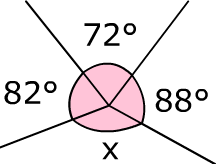 7What is 0.2m in cm?8Calculate -3 x -59If I buy 3 pens costing £2.75 each, how much change do I get from £10?10Expand the following5(3a + 4)11Simplify p3 x p512Find the area of the shape below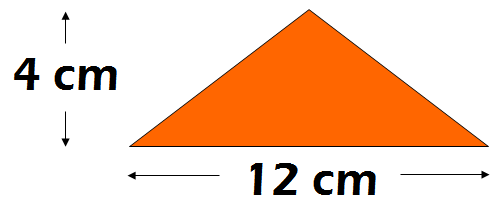 13What is the next 3 numbers in the sequence below?2, 8, 14, 20…14A bell rings every 8 minutes and another every 10 minutes. They both ring together at midnight. What time will they both ring at the same time again?15Write down the name of this 3D shape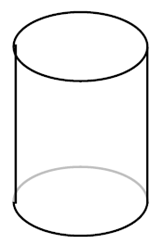 16Simplify7a + 3b – 5a + 2b17Find the median of the following numbers3    7    2    5    9    11    318A bus leaves Hampton at 0853 and arrives at Queensgate at 0911.How long does the bus take?19Work out the value of 23 + 3220What is the nth term of the following sequence?6, 10, 14, 18, 2221Write down four factors of 1822Find the mean of the following numbers9    1    1    6    7    13    2    123Divide £35 in the ratio 3:424What is the probability of getting a blue on the spinner below?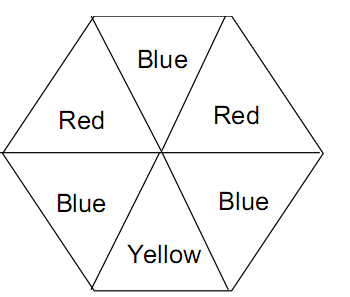 25Solve the equation		2g + 5 = 1826Find 60 as a product of prime factors27Factorise the following expression18b + 1528Make n the subject of the formula 29*Find the area of the circle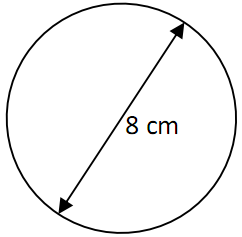 30*Find the length of the missing side of the triangle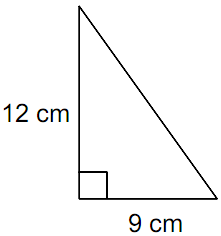 